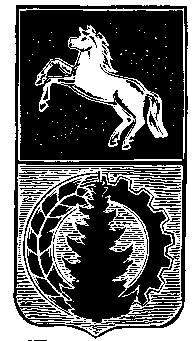 АДМИНИСТРАЦИЯ  АСИНОВСКОГО  РАЙОНАПОСТАНОВЛЕНИЕ09.02.2022                                                                                     № 138-ПС/22г. АсиноОб установлении Порядка содержания и ремонта автомобильных дорог местного значения муниципального образования «Асиновский район»В соответствии со статьями 17, 18 Федерального закона от 8 ноября 2007 года № 257-ФЗ «Об автомобильных дорогах и о дорожной деятельности в Российской Федерации и о внесении изменений в отдельные законодательные акты Российской Федерации», статьей 9 Устава муниципального образования «Асиновский район»ПОСТАНОВЛЯЮ:Установить  Порядок содержания и ремонта автомобильных дорог местного значения муниципального образования «Асиновский район» согласно приложению к настоящему постановлению.Постановление администрации Асиновского района от 04.07.2011 г. № 1355 «О порядке содержания и ремонта автомобильных дорог общего пользования местного значения муниципального образования «Асиновский район» отменить.Настоящее постановление подлежит официальному опубликованию в средствах массовой информации и размещению на официальном сайте муниципального образования «Асиновский район» www.asino.ru  и вступает в силу с момента опубликования.Полный текст настоящего постановления опубликован на официальном сайте муниципального образования «Асиновский район» www.asino.ru в разделе му-ниципальные правовые актыКонтроль за исполнением настоящего постановления возложить на Первого заместителя Главы администрации Асиновского района по обеспечению жизнедеятельности и безопасности.Глава Асиновского района                                                                                Н.А. ДанильчукПриложение                                                                                                                                                                                      к постановлению администрации   Асиновского района  от  09.02.2022 №  138-ПС/22Порядок содержания и ремонта автомобильных дорог местного значения муниципального образования «Асиновский район»1. Настоящий Порядок определяет порядок содержания и ремонта автомобильных дорог общего пользования местного значения муниципального образования «Асиновский район» (далее - автомобильные дороги), включающего в себя организацию и проведение работ по восстановлению транспортно – эксплуатационных характеристик автомобильных дорог, при выполнении которых не затрагиваются конструктивные  и иные характеристики надежности и безопасности автомобильных дорог (далее – работы по ремонту автомобильных дорог), а также порядок содержания автомобильных дорог, включающий в себя организацию и проведение работ (оказание услуг) по поддержанию надлежащего технического состояния автомобильных дорог, оценке их технического состояния, а также по организации и обеспечению безопасности дорожного движения (далее  - работы по содержанию автомобильных дорог).2.Организация работ по ремонту автомобильных дорог и работ по содержанию автомобильных дорог осуществляется муниципальным казенным учреждением «Служба заказчика» (далее – МКУ «Служба заказчика»).Работы по ремонту автомобильных дорог и работы по содержанию автомобильных дорог выполняют юридические лица и (или) индивидуальные предприниматели (далее – подрядная организация), с которыми муниципальное казенное учреждение «Служба заказчика» заключило в соответствии с Федеральным законом от 5 апреля 2013 года № 44-ФЗ «О контрактной системе в сфере закупок товаров, работ, услуг для обеспечения государственных  и муниципальных нужд» муниципальный контракт на выполнение соответствующих работ (далее – муниципальный контракт).3.Организация и проведение работ по ремонту автомобильных дорог включает в себя следующие мероприятия:1) оценка технического состояния автомобильных дорог;2) разработка проектов выполнения работ по ремонту автомобильных дорог (далее – проекты по ремонту) или сметных расчетов стоимости работ по ремонту автомобильных дорог на основании дефектных ведомостей (далее – сметные расчеты по ремонту);3) проведение работ по ремонту автомобильных дорог;4) приемка работ  по ремонту автомобильных дорог.4. Организация и проведение работ по содержанию автомобильных дорог включает в себя следующие мероприятия:1) разработка проектов содержания автомобильных дорог (далее – проекты по содержанию) или сметных расчетов стоимости работ (оказания услуг) по содержанию автомобильных дорог (далее – сметные расчеты по содержанию), в том числе для устройства слоев износа, защитных слоев и поверхностных обработок дорожных покрытий на основании дефектных ведомостей;2) проведение работ по содержанию автомобильных дорог;3) приемка работ по содержанию автомобильных дорог.5. Оценка технического состояния автомобильных дорог проводится в порядке, установленном Министерством транспорта Российской Федерации.6. По результатам оценки технического состояния автомобильных дорог и в соответствии с проектами организации дорожного движения, а так же с учетом анализа аварийности администрация Асиновского района осуществляет формирование программы дорожных работ.7. В соответствии с программой дорожных работ МКУ «Служба заказчика» осуществляет разработку сметных расчетов по ремонту (сметных расчетов по содержанию) и (или) проектов по ремонту (проектов по содержанию).Сметные расчеты по ремонту (сметные расчеты по содержанию) и (или) проекты по ремонту (проекты по содержанию) разрабатываются с учетом установленной Министерством транспорта Российской Федерации классификации работ по ремонту автомобильных дорог и работ по содержанию автомобильных дорог, а также устанавливаемых документами по стандартизации их периодичности и межремонтных сроков проведения дорожных работ.8. В случае если предусмотренный на содержание автомобильных дорог размер средств местного бюджета на очередной финансовый год и последующий периоды ниже потребности, определенными в соответствии с нормативами финансовых затрат на содержание автомобильных дорог, утвержденными администрацией Асиновского района, МКУ «Служба заказчика» разрабатываются сметные расчеты по содержанию или проекты по содержанию, в которых определяются виды и периодичность проведения работ по содержанию автомобильных дорог.9. При разработке сметных расчетов по содержанию должны учитываться следующие приоритеты:1) проведение работ, влияющих на безопасность дорожного движения, в том числе уборка снега и борьба с зимней скользкостью, восстановление и замена технических средств организации дорожного движения, уборка посторонних предметов с проезжей части, ликвидация деформаций и повреждений дорожного покрытия;2) проведение работ, влияющих на срок службы элементов автомобильной дороги и входящих в ее состав дорожных сооружений, в том числе восстановление обочин, откосов земляного полотна, элементов водоотвода, приведение полосы отвода автомобильной дороги в нормативное состояние.10. Утвержденные МКУ «Служба заказчика» сметные расчеты по ремонту (сметные расчеты по содержанию) и (или) проекты по ремонту (проекты по содержанию) являются основанием для формирования ежегодных программ (объемов) проведения работ по ремонту автомобильных дорог и работ по содержанию автомобильных дорог и могут быть использованы при формировании обоснований на заключение долгосрочных муниципальных контрактов или контрактов жизненного цикла. Указанные программы (объемы) дорожных работ утверждаются администрацией Асиновского района. В соответствии с такими программами (объемами) проведение работ по ремонту автомобильных дорог и работ по содержанию автомобильных дорог осуществляется с привлечением подрядных организаций.11. При организации и проведении работ по ремонту автомобильных дорог:1) участок автомобильной дороги, подлежащей ремонту, передается по акту приема- передачи соответствующей подрядной организации;2) выполняются работы по содержанию участков автомобильных дорог или их отдельных элементов, находящихся в стадии ремонта, а также участков временных дорог, подъездов, съездов, объездов, используемых для организации движения транспортных средств в местах проведения работ;3) организуется движение транспортных средств в местах проведения работ по ремонту автомобильных дорог в соответствии с проектами организации дорожного движения, утвержденными администрацией Асиновского района.12. При организации и проведении работ по содержанию автомобильных дорог:1) выполнение работ по содержанию автомобильных дорог осуществляется в соответствии с проектами по содержанию согласно подпункту 2 пункта 4 настоящего Порядка и в соответствии с проектом организации дорожного движения;2) в приоритетном порядке выполняются работы, направленные на обеспечение безопасности дорожного движения;3) при возникновении на автомобильной дороге препятствий для движения транспортных средств в результате обстоятельств непреодолимой силы подрядной организацией обеспечивается принятие незамедлительных мер по организации дорожного движения или временному ограничению либо прекращению движения транспортных средств.13. Приемка результатов выполненных подрядными организациями работ по ремонту автомобильных дорог осуществляется МКУ «Служба заказчика» в соответствии с условиями заключенного муниципального контракта на их выполнение.